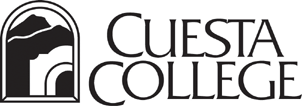 Citizens’ Bond Oversight CommitteeMinutesNovember 2, 20183:00 pm – 4:30 p.m. Building N1000, Room N1128                                                                                 *A  Action Item     D  Discussion     I  Information     H  Handout COMMITTEE MEMBERS:COMMITTEE MEMBERS:COMMITTEE MEMBERS:COMMITTEE MEMBERS:DISTRICT STAFF:DISTRICT STAFF:DISTRICT STAFF:DISTRICT STAFF:XScott Lathrop (Chair)Robert MancellJill Stearns, PresidentPatrice EleyGayla ChapmanSusan MiddletonXDan TroyXRecorder:  Nikki RochaSusan Dressler (Vice Chair)XLinda MielkeXChris GreenXGeorge GalvanXPatrick O’HaraXTerry ReeceJordan JantzenAnneka ScrantonMerlynn FoppianoXDuane LeibXKathy SmithXBrian McAlisterAGENDA ITEMS - DOCUMENTSWHOTIMEINTENTNOTES1.  Approval of AgendaAll 3 minANo changes to the Agenda.2.  Election of OfficersTroy10 minI, ATroy explained that the law requires CBOC to annually appoint a Chair and Vice Chair.  Troy further explained that District staff was required to do the majority of administrative work, such a prepare the agenda, documents, and arranging meetings. Since there was not a quorum, no vote could take place.3.  Public CommentAll5 minI, DNone.4.  Minutes of May 17, 2018Chair2 minI, D, ADeferred.5.  Financial Report UpdateTroy/Green15 minI, DQuarterly Financial Reports June 30, 2018Green reviewed the June 30, 2018 Quarterly Financial Report with the committee.  Green pointed out that the Second Issuance resulted in the retirement of the COPs.6. Update Second Issuance Projects Troy/Reece5 minIBrian McAlister provided updates on Second Issuance work, including the Aquatics Center, the Data Center, and the ADA renovations for 1200/1400 facilities. It was also mentioned that bids were open for the ECE building and for stabilization work for the Hollister Adobe. Lathrop asked if modular would be removed from the North County Campus once the ECE was completed.  Reece affirmed they would be removed, and the space would be replaced with a walkway.  7. Third Issuance PlanningTroy/Reece10 minI, DMajor focus of discussion was the District’s decision to renovate the existing 3100 complex rather than build a new Campus Center on the SLO campus.  Troy explained that the District thought that the Measure L funds would be better spent by fixing an existing complex to fit current needs for a one-stop student services site than to add more square footage to the campus.  Further, a new Campus Center would likely not be large enough to incorporate all of the staff required to provide a one-stop center.  Additionally, the cost of a new Campus Center would crowd out funds to fix the existing 3100 building.  The renovation and supporting modifications (new pathways, etc.) could be completed within the existing budget for the Campus Center.  Members asked to view old and new floorplans when available.8. Select Future Meeting DatesAll5 minI, D, AThe members expressed a preference for meeting on Fridays and in SLO.  It was agreed that a meeting in March would be planned.9. Future Agenda ItemsAll5 minI, DThe Annual Report would be a key focus of the next meeting, and items deferred from this meeting would be carried over.10.  AdjournmentAll1 minAThe meeting adjourned.10. Tour of N1000/1100All20 minMembers toured the North County Campus Center.